Пресс-релиз15.01.2018В Гуманитарном центре-библиотеке имени семьи Полевых пройдет творческая встреча с писателем Андреем ШвайкинымВ среду 17 января в 14:00 в Гуманитарном центре-библиотеке имени семьи Полевых (м/р Университетский, 70) писатель Андрей Швайкин (Андрей Sh) встретится с читателями.Андрей Швайкин — автор недавно изданной книги «Неделимое: pro-любовь». Действие романа происходит в Иркутске, поделенном Чертой по 104-й долготе. Невероятные события помогают героям преодолеть Черту, обретая неделимую любовь и веру. «Иркутский квест», как уже назвали книгу первые читатели, традиционно обращен ко всем поколениям и открывает новые возможности человека в изменившемся мире.Ольга Арбатская, директор издательства «Востсибкнига», выпустившего роман в свет:«„Неделимое“ — явление настолько захватывающее, насколько читатель способен осознать себя частью Вселенной и Творцом. А автор — всего лишь декоратор жизни, проверяющий читателя на человечность».На предстоящей встрече читатели зададут автору вопросы и обсудят новую книгу. Вход на встречу — свободный. Для справкиАндрей Швайкин (Андрей Sh) — коренной сибиряк, родился в Иркутске в 1971 году. Профессиональный журналист, соорганизатор международного культурного форума «Байкал-Тотем» и фестиваля искусств «Культурная столица». Автор сборников стихотворений «Одиночество», «Отражение», романа «Йель», повести «Доброе утро, страна!» и цикла рассказов «Люди, твари и любовь...». Купить книгу «Неделимое: pro-любовь» можно в Иркутске и по области в сети книготорговой фирмы «ПродаЛитЪ», заказать книгу почтой — по ссылке. Связаться с автором можно по емейлу shvai@inbox.ru. 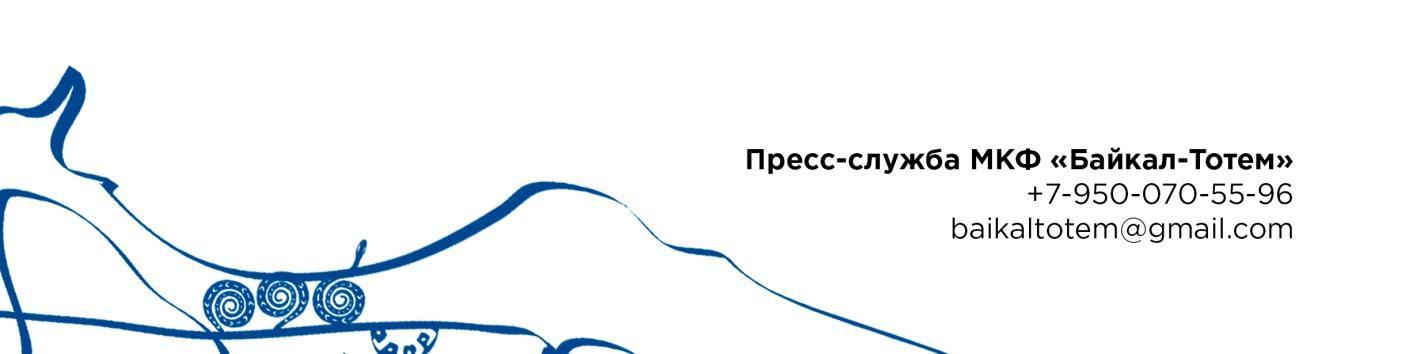 